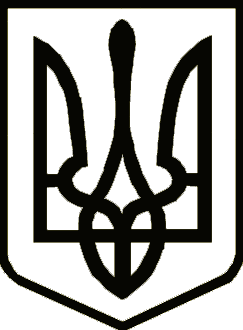 Україна	                  СРІБНЯНСЬКА СЕЛИЩНА РАДАРОЗПОРЯДЖЕННЯПро скликання засідання виконавчого комітету Срібнянської селищної радиВідповідно до статті 53 та пункту 20, частини 4 статті 42 Закону України «Про місцеве самоврядування в Україні», зобов'язую:Скликати засідання виконавчого комітету Срібнянської селищної ради      18 жовтня 2022 року о 11-00 годині в залі засідань селищної ради.На розгляд засідання виконавчого комітету винести наступні питання:Про внесення змін до рішення виконавчого комітету селищної ради від 16.08.2022 №100 «Про затвердження Програми «Профілактика правопорушень на 2020 – 2022 роки» в новій редакції».Про затвердження зведеного кошторисного розрахунку вартості об’єкта будівництва «Поточний ямковий ремонт покриття проїзної частини дороги пневмо-струменевим методом по вул.Миру, в смт Срібне Чернігівської області».Селищний голова						     Олена ПАНЧЕНКО17 жовтня2022 року    смт Срібне			      №87